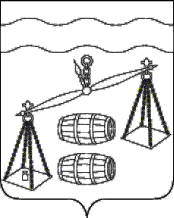 Администрация сельского поселения 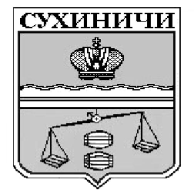 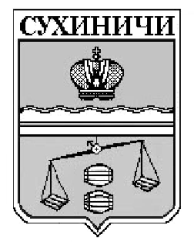 «Деревня Субботники»Калужская областьП О С Т А Н О В Л Е Н И ЕОб утверждении Порядка ведения Муниципальной долговой книги сельского поселения  «Деревня Субботники»В соответствии со статьями 120, 121 Бюджетного кодекса Российской Федерации, на основании Устава сельского поселения «Деревня Субботники», администрация СП «Деревня Субботники» ПОСТАНОВЛЯЕТ:1. Утвердить Порядок ведения Муниципальной долговой книги    сельского поселения «Деревня Субботники», согласно приложению к настоящему постановлению. 2. Постановление администрации СП «Деревня Субботники» от 07.05.2020г. № 9 «Об утверждении Положения о муниципальной долговой книге сельского поселения «Деревня Субботники» считать утратившим силу.3. Постановление вступает в силу после обнародования и применяется к правоотношениям, возникшим с 1 января 2022 года.4. Контроль за исполнением настоящего постановления оставляю за собой.Глава администрацииСП «Деревня Субботники»                                                 А.В. КарханинаПриложение к постановлению администрацииСП «Деревня Субботники»от 21.04.2022г.  № 8Порядок ведения муниципальной долговой книге сельского поселения «Деревня Субботники»        Настоящее Положение разработано с целью определения процедуры ведения муниципальной долговой книги сельского поселения «Деревня Субботники» (далее - Долговая книга), обеспечения контроля за полнотой учета, своевременностью обслуживания и исполнения долговых обязательств и устанавливает состав информации, порядок и сроки ее внесения в Долговую книгу, а также порядок учета и регистрации долговых обязательств сельского поселения «Деревня Субботники» (далее – сельское поселение).1. Общие положения	Для целей настоящего Положения применяются следующие термины и определения:	Долговая книга - систематизированный свод информации о долговых обязательствах сельского поселения, составляющих муниципальный долг сельского поселения, по видам этих обязательств в соответствии с Бюджетным кодексом Российской Федерации.	Регистрация - внесение соответствующей записи в Долговую книгу, присвоение регистрационного номера.2. Порядок регистрации долговых обязательств2.1. Регистрация и учет информации о долговых обязательствах сельского поселения осуществляются в валюте обязательства, если иное не предусмотрено нормативным правовым актом Российской Федерации.2.2. Регистрация долговых обязательств сельского поселения осуществляется путем присвоения регистрационного номера и внесения соответствующей записи в Долговую книгу.2.3. Регистрационный номер включает в себя:- порядковый номер долгового обязательства;- год регистрации;- раздел Долговой книги.3. Состав информации, вносимой в Долговую книгу3.1. В Долговой книге регистрируются следующие виды долговых обязательств:- муниципальные ценные бумаги сельского поселения, номинальная стоимость которых указана в валюте Российской Федерации;- кредиты, привлеченные от имени сельского поселения как заемщика от кредитных организаций в валюте Российской Федерации;- бюджетные кредиты, привлеченные в бюджет муниципального района из других бюджетов бюджетной системы Российской Федерации в валюте Российской Федерации;- муниципальные гарантии сельского поселения в валюте Российской Федерации.3.2. Долговая книга сельского поселения содержит следующие разделы:1 - муниципальные ценные бумаги муниципального района, номинальная стоимость которых указана в валюте Российской Федерации;2 - кредиты, привлеченные от имени сельского поселения как заемщика от кредитных организаций в валюте Российской Федерации;3 - бюджетные кредиты, привлеченные в бюджет сельского поселения от других бюджетов бюджетной системы Российской Федерации;4 - муниципальные гарантии в валюте Российской Федерации.3.3. По каждому долговому обязательству сельского поселения обязательному отражению подлежит следующая информация:3.3.1. По муниципальным ценным бумагам сельского поселения, номинальная стоимость которых указана в валюте Российской Федерации:-регистрационный номер;-регистрационный номер выпуска ценных бумаг (по решению о выпуске);-вид ценной бумаги;-основание для осуществления эмиссии ценных бумаг;-объявленный (по номиналу) и фактически размещенный (доразмещенный) (по номиналу) объем выпуска (дополнительного выпуска);-номинальная стоимость одной ценной бумаги;-форма выпуска ценных бумаг;-даты размещения, доразмещения, выплаты купонного дохода, выкупа и погашения выпуска ценных бумаг;-ставка купонного дохода по ценной бумаге;-размер купонного дохода на соответствующую дату выплаты в расчете на одну ценную бумагу;-наименование генерального агента (агента) по обслуживанию выпуска ценных бумаг;-сведения о погашении (реструктуризации, выкупе) выпуска ценных бумаг:-сведения об исполнении обязательств по выплате купонного дохода (дата перечисления, сумма);-сведения о просроченных обязательствах;-форма обеспечения;-иные сведения, раскрывающие условия обращения ценных бумаг.3.3.2. По кредитам, привлеченным от имени сельского поселения как заемщика от кредитных организаций в валюте Российской Федерации:-регистрационный номер;-наименование, номер и дата заключения договора или соглашения;-основание для заключения договора или соглашения;-наименование кредитора;-объем полученного кредита;-процентная ставка по кредиту;-даты получения кредита, выплаты процентных платежей, погашение кредита;-сведения о фактическом использовании кредита;-сведения о погашении кредита;-сведения о перечислении процентных платежей по кредиту (дата, сумма);-изменение условий договора или соглашения о предоставлении кредита;-форма обеспечения;-сведения о просроченных обязательствах;-иные сведения, раскрывающие условия договора или соглашения о предоставлении кредита.3.3.3. По бюджетным кредитам, привлеченным в бюджет сельского поселения из других бюджетов бюджетной системы Российской Федерации в валюте Российской Федерации:-регистрационный номер;-основание для получения бюджетного кредита;-номер и дата договора или соглашения;-объем предоставленного бюджетного кредита;-сведения об органах, предоставивших бюджетный кредит;-даты получения и погашения бюджетного кредита;-сведения о погашении бюджетного кредита;-сведения о перечислении процентных платежей по бюджетному кредиту (дата, сумма);-изменение условий получения бюджетного кредита;-форма обеспечения;-сведения о просроченных обязательствах;-иные сведения, раскрывающие условия получения бюджетного кредита.3.3.4. По муниципальным гарантиям сельского поселения в валюте Российской Федерации:-регистрационный номер;-основание для предоставления муниципальной гарантии;-дата гарантии;-наименование принципала;-наименование бенефициара;-объем обязательств по гарантии;-дата или момент вступления гарантии в силу;-сроки гарантии, предъявления требований по гарантии, исполнения гарантии;-сведения о полном или частичном исполнении, прекращении обязательств по гарантии;-наличие или отсутствие права регрессного требования гаранта к принципалу либо уступки гаранту прав требования бенефициара к принципалу;-форма обеспечения;-сведения о просроченных обязательствах;-иные сведения, раскрывающие условия гарантии.4. Порядок ведения Долговой книги и срок внесенияв нее информации4.1. Долговая книга ведется в виде электронных таблиц по видам долговых обязательств, установленных п. 3.1. настоящего Положения. 4.2. Долговая книга формируется ежемесячно на 1-е число месяца, следующего за отчетным, в составе и по форме, предусмотренной приложением №1 к настоящему Положению.Долговая книга на бумажном носителе распечатывается по состоянию на 1-е число каждого месяца и по окончании финансового года должна быть пронумерована, прошнурована, скреплена печатью отдела финансов администрации муниципального района  и завизирована его руководителем.4.3. Внесение в Долговую книгу первоначальных сведений о долговом обязательстве или сведений об изменении условий долгового обязательства осуществляется в течение пяти рабочих дней со дня возникновения или изменения обязательства в соответствии с оригиналами или копиями договора и иных документов, являющихся основанием возникновения или изменения обязательства.4.4. После полного исполнения или прекращения действия долгового обязательства сельского поселения в Долговой книге по соответствующему обязательству делается запись "Погашено".4.5. На основании информации, содержащейся в Долговой книге, одновременно с представлением годового отчета об исполнении бюджета муниципального района представляется сводный отчет о состоянии и изменении муниципального долга сельского поселения по форме согласно приложению N 2 к настоящему Положению за подписью руководителя отдела финансов администрации муниципального района.	4.6. В Долговой книге учитывается информация о долговых обязательствах городских и сельских поселений, входящих в состав муниципального района "Сухиничский район" согласно раздела 3 настоящего Положения.5. Предоставление информации, содержащейся в Долговой книге5.1. Информация, содержащаяся в Долговой книге, является конфиденциальной.5.2. Информация о долговых обязательствах сельского поселения, отраженная в Долговой книге, подлежит передаче министерству финансов Калужской области в объеме, порядке и сроки, устанавливаемые министерством финансов Калужской области. 5.3. Информация, содержащаяся в Долговой книге по всем долговым обязательствам, может быть предоставлена в случаях, предусмотренных действующим законодательством, на основании письменного запроса.5.4. Кредиторы сельского поселения и кредиторы получателей муниципальных гарантий имеют право получить документ, подтверждающий регистрацию долгового обязательства - выписку из Долговой книги по форме согласно приложению N 3 к настоящему Положению.от 21.04.2022г.                      № 8